SK HŘÍŠKOV a OU HŘÍŠKOV pořádá dne 23. března 2019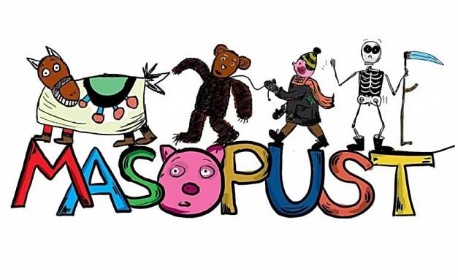 sraz masek ve 13:00 hod v hospodě u Paterůod 14:00 hod průvod obcí s hudbouod 18:00 hod zábava v tělocvičně školy s hudboubohatá tombola srdečně zvou pořadatelé